Fill in the missing blanks to name what is in the picture. 
Then match up the picture pairs to show how they grow.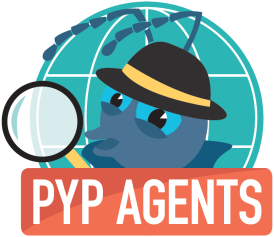 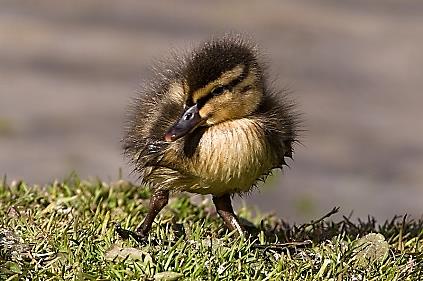 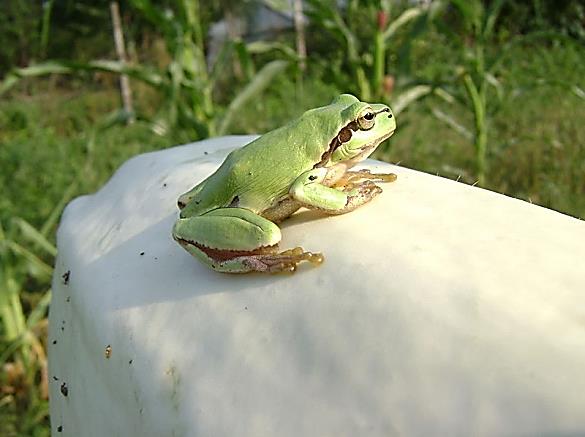 D  _  _  _  _  _  _  _F  _   _   _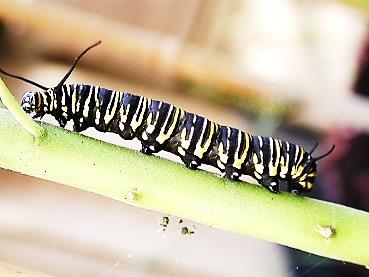 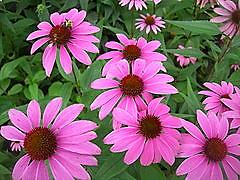 C _  _  _  _  _  _  _  _  _  _F _  _  _  _  _  _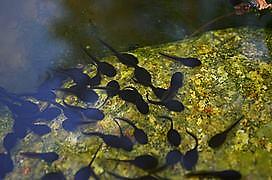 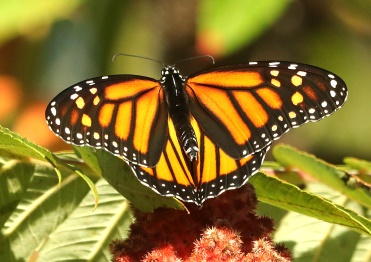 T  _  _  _  _  _  _  _B  _  _  _  _  _  _  _  _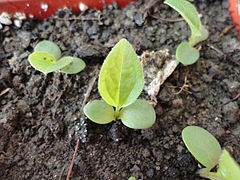 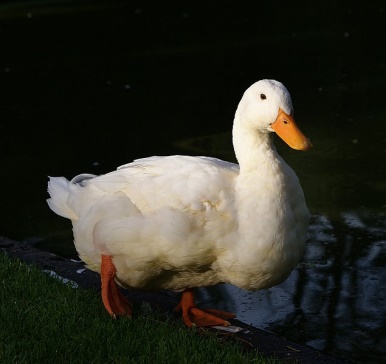 S  _  _  _  _  _  _  _  _ D  _  _  _   